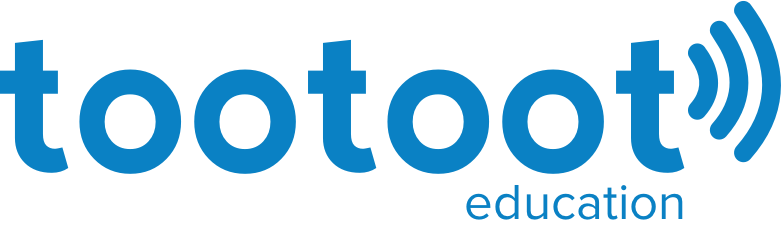 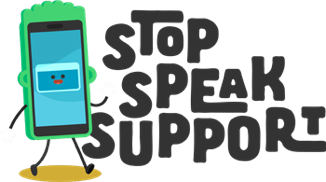 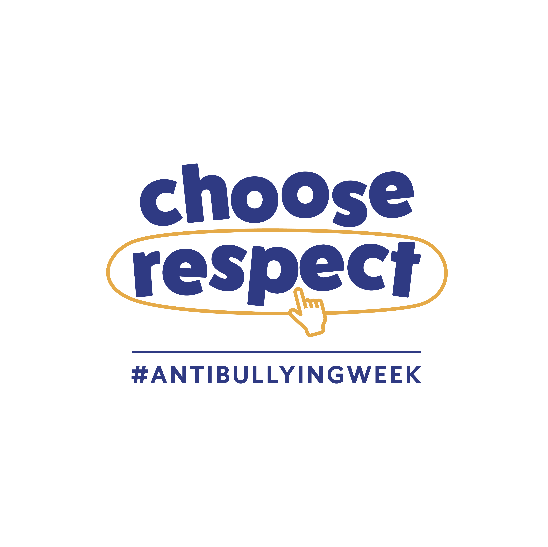 Stop, Speak, Support Day - ActivityImagine an Animal!This interactive activity is an opportunity for pupils to consider the positive ways to deal with cyberbullying if they ever experience it.Time - 35 minutes total5 minutes to introduce the activity20 minutes to complete the activity10 minutes to present back and wrap-up the activityMaterials: Print-outs of the worksheet belowPens, Crayons or Felt Tips for creativity! InstructionsOnce you have introduced the task to your class as a group, ask them to suggest a few key ways they would deal with cyberbullying, write these suggestions on the board - they will provide a frame of reference for the class during the second part of the activity. Examples are:Speaking upSupport others if you witness cyberbullyingScreenshotting the evidenceAsk your pupils to create an anti-cyberbullying animal or robot that visually represents their top three ways to deal with cyberbullying. We recommend your pupils pick around three points to focus on due to time, but they can always do more or less points depending on your planning.Every part of your pupils’ drawing should represent a positive way for them to deal with cyberbullying.Examples are: Lots of arms to provide support to othersA loud voice to make it easy to speak-upA Shield and Armour so that the upsetting words don’t affect itIf you have time when the pupils have completed their animals, ask for volunteers to present their animals and explain the key features and what they represent. Once your class have created their animals take a picture or video of them and send them to us on Twitter or Instagram using @tootootofficial – we always love to see how our activities come to life in school.  Worksheet - Imagine an Animal!                                   Name: ______________________